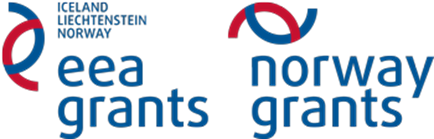 FysikkOppgave №2 VindMål: måling av vindstyrke og vindretning på en tildelt plass, måling av maksimum bøyning for et tre. Fag på tvers av oppgave:  geografi, fysikkUtstyr: «Vernier», anemometer, vindindikator, kompass, måebånd.Oppgave 1: måling av vindstyrke og vindretningBruk data fra 2014 http://energia.emu.ee/weather/  og finn ut primær vindretning og gjennomsnitlig vindstyrke i den kontinentale delen av Estland. Bruk Tartu by som eksempel. primær vindretning …………………………………………...………………………………………………………………………………………….gjennomsnitlig vindstyrke for ett år…………………………………………………………………………Oppgave 2: Teste en hypotese: sammenfaller det primær vindretning med maksimum bøyning foret  tre.Målinger: Henge last på en trestamme Ved hjelp av målebånd koble sammen en last og et punkt på treet. Punktet ligger på treet omtrent på rett linje som kobler lasten og senteret av treet. Måle avstand fra lasten til punktet på treet.Regne ut vinkel mellom lasten og treet  tgα= l/h;Gjenta målinger på 3 trær. Bruk kompass og finn ut maksimum bøyning.Maksimum bøyning:………………………………………………Lag en konklusjon om at hypotesen er riktig:………………………………………………………………………………………………………………………………………………………………………………………Plass/ klokkeslett8.008.0012.0012.0015.0015.0018.0018.00Styrke/retningÅpen I skygge 